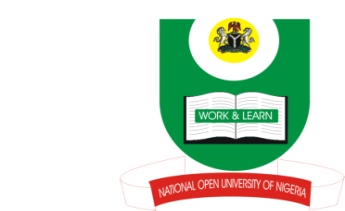 NATIONAL OPEN UNIVERSITY OF NIGERIA14-16 AHMADU BELLO WAY, VICTORIA ISLAND, LAGOSSCHOOL OF ARTS AND SOCIAL SCIENCESJUNE/JULY 2013 EXAMINATIONCOURSE CODE: ENG316COURSE TITLE: COMMUNICATION FOR BUSINESSTIME ALLOWED: 2HRSINSTRUCTIONS: ANSWER ANY TWO QUESTIONS OF YOUR CHOICE1. ‘Communication makes co-operative and collective action among people possible’.	Discuss this assertion and any other three functions of communication. (35 marks)2. Discuss briefly, the ‘Ten Commandments of Effective Communication’ as propounded by the American Management Association? (35 marks)3. Using relevant examples, explain the merits and limitations of the ‘Blocking’ and 	‘Flushing’ formats of a standard business letter.  (35 marks)4. Mention the nine elements that make up the Working Plan of a corporate organization report.(35 marks).